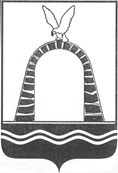 АДМИНИСТРАЦИЯ ГОРОДА БАТАЙСКАПОСТАНОВЛЕНИЕот 25.04.2023 № 1087г. БатайскОб утверждении отчета о реализации  и оценки бюджетной эффективности муниципальной программы города Батайска «Информационное общество» за 2022 год	В соответствии с постановлением Администрации города Батайска                от 21.11.2018 № 295 «Об утверждении Методических рекомендаций по разработке и реализации муниципальных программ города Батайска», решением Коллегии Администрации города Батайска от 22.03.2023 № 14 «Об утверждении отчета о реализации и оценки бюджетной эффективности муниципальной программы города Батайска «Информационное общество» за 2022 год, руководствуясь Уставом муниципального образования «Город Батайск», Администрация города Батайска постановляет:Утвердить отчет  о реализации  и оценки бюджетной эффективности муниципальной программы города Батайска «Информационное общество» за 2022 год согласно приложению к настоящему постановлению.Разместить отчет о реализации и оценки бюджетной эффективности муниципальной программы города Батайска «Информационное общество» за 2022 год на официальном сайте Администрации города Батайска в информационно-телекоммуникационной сети «Интернет».Контроль за исполнением настоящего постановления возложить на управляющего делами Администрации города Батайска Ерохину Л.И.Глава Администрации города Батайска						                                Р.П. ВолошинПостановление вносит отдел информационно-коммуникационных технологий Администрации города БатайскаПриложениек постановлениюАдминистрациигорода Батайскаот 25.04.2023 № 1087ОТЧЕТо реализации и оценки бюджетной эффективности муниципальной программы города Батайска «Информационное общество» за 2022 год, утвержденной постановлением Администрации города Батайска   от 27.11.2018 № 379 «Об утверждении муниципальной программы города Батайска «Информационное общество»1. Конкретные результаты, достигнутые за отчетный периодВ целях создания условий для обеспечения ускоренного внедрения цифровых технологий в Администрации города Батайска и отраслевых (функциональных) органах, формирования цифрового пространства с учетом потребностей граждан и общества в получении качественных и достоверных сведений, формирования новой технологической основы для социально-экономического развития города Батайска, а также повышения эффективности бюджетных расходов на внедрение цифровых технологий в деятельность Администрации города Батайска и отраслевых (функциональных) органов за счет устранения дублирующих затрат на формирование разрозненных ведомственных информационных ресурсов, в рамках реализации муниципальной программы города Батайска «Информационное общество», утвержденной постановлением Администрации города Батайска       от 27.11.2018 № 379 «Об утверждении муниципальной программы города Батайска «Информационное общество» (далее – Муниципальная программа), ответственным исполнителем, соисполнителем и участниками Муниципальной программы в 2022 году реализован комплекс мероприятий, в результате которых:продолжено развитие и модернизация цифровой инфраструктуры Администрации города Батайска и отраслевых (функциональных) органов, отвечающей современным требованиям рынка;обеспечено функционирование локальной вычислительной сети и Администрации города Батайска и входящих в нее информационных ресурсов;обеспечено функционирование межведомственной системы электронного документооборота и делопроизводства «Дело», системы «Архивное дело» у участников электронного документооборота;обеспечено техническое обслуживание и сопровождение ведомственных информационных ресурсов;реализованы мероприятия по защите информации, в том числе персональных данных, используемых Администрацией города Батайска и отраслевыми (функциональными) органами в ходе своей деятельности;реализован комплекс мероприятий по популяризации государственных и муниципальных услуг в электронной форме;обеспечено обновление инфраструктуры локальной вычислительной сети Администрации города Батайска и отраслевых (функциональных) органов.В целях повышения качества предоставления государственных и муниципальных услуг в городе Батайске:обеспечена реализация принципа экстерриториальности при предоставлении государственных и муниципальных услуг;обеспечено предоставление государственных и муниципальных услуг на базе МФЦ города Батайска;обеспечена деятельность Муниципального бюджетного учреждения «Многофункциональный центр предоставления государственных и муниципальных услуг» города Батайска.В целях информирования жителей о деятельности Администрации города Батайска;обеспечено официальное опубликование нормативно-правовых актов, Администрации города Батайска;обеспечено информационное сопровождение деятельности Администрации города Батайска.К электронному документообороту подключены все отраслевые (функциональные) органы Администрации города Батайска. Для обеспечения взаимодействия с федеральным порталом обращений граждан в Администрации города Батайска используется автоматическая выгрузка сведений по работе с обращениями из межведомственной системы электронного документооборота и делопроизводства «Дело».В целях хранения электронных документов и электронных копий документов используется система «Архивное дело».В работе с обращениями граждан используется программный сервис «Электронная приемная граждан Ростовской области», позволяющий гражданам и организациям направлять обращения в электронном виде в адрес Администрации города Батайска, в том числе через мобильные приложения, а также социальные сети.Реализованы мероприятия по защите информации, в том числе аттестация рабочих мест.Реализуется план мероприятий по импортозамещению.Осуществлено подключение к информационно-телекоммуникационной сети социально значимых  объектов города Батайска.Поддерживается функционирование системы межведомственного электронного взаимодействия, развитие единой системы межведомственного юридически значимого электронного документооборота.Продолжено наполнение региональной информационной системы «Геоинформационная система Ростовской области».2. Результаты реализации основных мероприятий подпрограмм Муниципальной программы, а также сведения о достижении контрольных событий Достижению указанных результатов в 2022 году способствовала реализация ответственным исполнителем, соисполнителем и участниками Муниципальной программы основных мероприятий, а именно:Основное мероприятие 1.1 «Создание и развитие цифровой инфраструктуры». По итогам реализации данного основного мероприятия в 2022 году в Администрации города Батайска отраслевых (функциональных) органах осуществлено развитие и модернизация информационно-телекоммуникационной инфраструктуры, отвечающей современным требованиям рынка, повышен уровень и качество информированности населения о деятельности Администрации города Батайска за счет модернизации официального сайта в информационно-телекоммуникационной сети «Интернет», проведена работа по внедрению информационно-коммуникационных технологий в их деятельность. Произведено обновление компьютерной и оргтехники, программного обеспечения. Обеспечена работа локальной вычислительной сети, КСТС, межведомственной системы электронного документооборота и делопроизводства «Дело» и системы «Архивное дело». Осуществлено повышение квалификации муниципальных служащих по вопросам использования информационных технологий в профессиональной деятельности за счет средств областного бюджета.Основное мероприятие 1.2 «Защита информации». В течение 2022 года в рамках основного мероприятия обеспечен необходимый уровень защиты информации, используемой при выполнении функций и полномочий Администрацией города Батайска и отраслевыми (функциональными) органами, в том числе организована защита персональных данных и иной информации, используемой при организации межведомственного взаимодействия и оказании государственных и муниципальных услуг. Для реализации поставленных задач в области защиты информации приобретено антивирусное программное обеспечение, средства криптографической защиты информации, услуги по аттестации рабочих мест и по контролю эффективности принятых мер защиты в информационных системах. Основное мероприятие 1.3 «Использование цифровых технологий в области культуры и гуманитарного просвещения». По итогам 2022 года проведена модернизация информационно-телекоммуникационной инфраструктуры муниципального архива Администрации города Батайска, продолжена реализация мероприятий по переводу в электронный вид архивных документов.Основное мероприятие 1.4 «Создание, развитие и сопровождение информационных систем». В 2022 году продолжена работа по сопровождению информационных систем.Все контрольные события, запланированные в 2022 году в рамках подпрограммы «Развитие цифровых технологий», достигнуты. Основное мероприятие 2.1 «Обеспечение и развитие деятельности Муниципального бюджетного учреждения «Многофункциональный центр предоставления государственных и муниципальных услуг» города Батайска». Реализация мероприятия в 2022 году позволила обеспечить деятельность Муниципального бюджетного учреждения «Многофункциональный центр предоставления государственных и муниципальных услуг» города Батайска, организовать расширение возможностей и повышение качества предоставления государственных и муниципальных услуг.Основное мероприятие 2.2 «Расходы на уплату налогов, сборов и иных платежей». В 2022 году обеспечено соблюдение налогового законодательства.Основное мероприятие 2.3 Организация исполнительно-распорядительных функций, связанных с реализацией переданных государственных полномочий. В течение 2022 года в рамках данного мероприятия из областного бюджета поступало финансирование на организацию предоставление государственных услуг на базе Муниципального бюджетного учреждения «Многофункциональный центр предоставления государственных и муниципальных услуг» города Батайска. Оплата производилась своевременно в 2022 году.Основное мероприятие 2.4 «Реализация принципа экстерриториальности». В рамках данного мероприятия на условиях софинансирование из областного бюджета реализован принцип экстерриториальности при предоставлении государственных и муниципальных услуг и по организации предоставления услуг областных органов исполнительной власти на базе Муниципального бюджетного учреждения «Многофункциональный центр предоставления государственных и муниципальных услуг» города Батайска.Основное мероприятие 2.5 «Расходы на организацию предоставления областных услуг». В рамках данного мероприятия на условиях софинансирование из областного бюджета осуществлялось предоставление областных услуг на базе Муниципального бюджетного учреждения «Многофункциональный центр предоставления государственных и муниципальных услуг» города Батайска.Основное мероприятие 2.6. Расходы за счет резервного фонда Администрации города Батайска в рамках подпрограммы.Все контрольные события, запланированные в 2022 году в рамках подпрограммы «Оптимизация и повышение качества предоставления государственных и муниципальных услуг в городе Батайске, в том числе на базе многофункционального центра предоставления государственных и муниципальных услуг», достигнуты.Основное мероприятие 3.1 «Увеличение количества экземпляров печатных средств массовой информации (газет)». По итогам реализации данного основного мероприятия в 2022 году тираж городской газеты «Вперед» составил 6100.Основное мероприятие 3.2 «Официальное опубликование нормативно-правовых актов, иных информационных материалов Администрации города Батайска». В течение 2022 года в рамках основного мероприятия обеспечено опубликование нормативных правовых актов Администрации города Батайска.Основное мероприятие 3.3 «Развитие печатных средств массовой информации». В 2022 году продолжены мероприятия по поддержке и развитию Муниципального предприятие «Батайское информационное агентство «Вперед»Контрольное событие подпрограммы «Развитие средств массовой информации» в 2022 году достигнуто в установленные сроки.Нереализованные мероприятия подпрограмм Муниципальной программы за отчетный период отсутствуют. Сведения о выполнении основных мероприятий подпрограмм и мероприятий муниципальной программы, а также контрольных событий муниципальной программы за 2022 год представлены в приложении № 1 к настоящему отчету.3. Анализ факторов,повлиявших на ход реализации Муниципальной программыОсновным фактором, повлиявшими на ход реализации Муниципальной программы, стала реализация комплекса мероприятий по импортозамещению в соответствии с постановлением Правительства Российской Федерации от 16.11.2015 № 1236 «Об установлении запрета на допуск программного обеспечения, происходящего из иностранных государств, для целей осуществления закупок для обеспечения государственных и муниципальных нужд», который оказывает влияние на состав, технические характеристики и стоимость закупаемого и планируемого в дальнейшем к закупке участниками Муниципальной программы программного обеспечения и оборудования.4. Сведения об использовании бюджетныхассигнований и внебюджетных средств на реализацию Муниципальной программыПлан расходов на реализацию Муниципальной программы на 2022 год составил 46967,0 тыс. рублей, в том числе по источникам финансирования:федеральный бюджет – 0,0 тыс. рублей;областной бюджет – 5038,1 тыс. рублей;местный бюджет – 41078,9 тыс. рублей;внебюджетные источники – 850,0 тыс. рублей.Исполнение расходов по Муниципальной программе в 2022 году составило 46094,2 тыс. рублей, в том числе по источникам финансирования:федеральный бюджет – 0,0 тыс. рублей;областной бюджет – 5038,1 тыс. рублей;местный бюджет – 40220,5 тыс. рублей;внебюджетные источники – 835,5 тыс. рублей.Сведения об использовании бюджетных ассигнований и внебюджетных средств на реализацию Муниципальной программы «Информационное общество» за 2022 год представлены в приложении № 2 к настоящему отчету.Информация о соблюдении условий софинансирования расходных обязательств муниципального образования «Город Батайск» при реализации основных мероприятий подпрограмм и мероприятий ведомственных целевых программ Муниципальной программы «Информационное общество» в 2022 году представлена в приложении № 3 к настоящему отчету.5. Сведения о достижении значений показателей (индикаторов)Муниципальной программы, подпрограмм Муниципальной программы            за 2022 годРезультаты реализации Муниципальной программы и подпрограмм Муниципальной программы характеризуются степенью достижения значений показателей. Муниципальной программой предусмотрено 13 показателей. В 2022 году мониторинг осуществлялся по 13 показателям. Из 13 показателей плановые значения на 2022 год достигнуты по 13 показателям. Таким образом, по итогам реализации основных мероприятий Муниципальной программы и подпрограмм Муниципальной программы достигнуты следующие значения показателей:Показатель 1. Уровень удовлетворенности жителей города Батайска качеством предоставления государственных и муниципальных услуг, – план – 90,0 процента, факт – 98,9 процента. Показатель рассчитывается автоматически федеральной информационно-аналитической системой «Мониторинг качества государственных услуг»;Показатель 2. Доля граждан, имеющих доступ к получению государственных и муниципальных услуг по принципу «одного окна» по месту пребывания, в том числе в многофункциональном центре предоставления государственных и муниципальных услуг, в общей численности населения города Батайска – план – 100,0 процентов, факт – 100,0 процентов;Показатель 1.1. Доля рабочих мест в Администрации города Батайска отраслевых (функциональных) органах, включенных в межведомственную систему электронного документооборота и делопроизводства, в общем количестве рабочих мест Администрации города Батайска отраслевых (функциональных) органах – план – 70,0 процентов, факт – 76,1 процентов;Показатель 1.2. Количество должностных лиц Администрации города Батайска, имеющих ключ усиленной квалифицированной электронной подписи, – план – 21 единиц, факт – 25 единиц;Показатель 1.3. Доля оцифрованных архивных документов муниципальных архивов в общем количестве архивных документов муниципальных архивов – план – 0,0041 процента, факт – 1,8 процента;Показатель 1.4. Количество информационных систем, введенных в эксплуатацию, – план – 0 единиц, факт – 0 единиц;Показатель 2.1. Доля государственных и муниципальных услуг, предоставляемых на базе МФЦ с использованием интегрированной информационной системы единой сети МФЦ, от общего числа государственных и муниципальных услуг, предоставляемых в МФЦ, – план – 100,0 процентов, факт – 100,0 процентов;Показатель 2.2. Доля обязательных государственных услуг, по которым осуществляется электронное взаимодействие на базе МФЦ план – 60,0 процентов факт – 61,0 процентов; Показатель 2.3. Доля муниципальных услуг Администрации города Батайска отраслевых (функциональных) органах, предоставление которых организовано в МФЦ, в общем количестве муниципальных услуг, предоставляемых в МФЦ в соответствии с Реестром муниципальных услуг (функций) города Батайска – план – 60,0 процентов, факт – 60,0 процентов; Показатель 2.4. Количество работников МФЦ, прошедших обучение в рамках системы непрерывного обучения план – 50,0 единиц, факт – 50 единиц; Показатель 3.1. Количество экземпляров печатных средств массовой информации (газет) – план – 6300 единиц, факт – 6250 единиц;Показатель 3.2. Доля опубликованных нормативных правовых актов в информационном бюллетени к общему количеству актов, подлежащих опубликованию в информационном бюллетени – план – 100,0 процентов, факт – 100,0 процентов;Показатель 3.3. Доля населения города Батайска, информированного о деятельности Администрации города Батайска – план – 50,0 процентов, факт – 50,0 процентов.Сведения о достижении значений показателей Муниципальной программы «Информационное общество» за 2022 год представлены в приложении № 4 к настоящему отчету.6. Результаты оценки эффективности реализации Муниципальной программы в 2022 годуЭффективность реализации Муниципальной программы в 2022 году оценивается на основании степени достижения целевых показателей, степени реализации основных мероприятий и оценки бюджетной эффективности Муниципальной программы:1. Степень достижения целевых показателей Муниципальной программы, подпрограмм Муниципальной программы:эффективность хода реализации целевого показателя 1 равна 1,09;эффективность хода реализации целевого показателя 2 равна 1,0;эффективность хода реализации целевого показателя 3 равна 1,0;эффективность хода реализации целевого показателя 1.1 равна 1,2;эффективность хода реализации целевого показателя 1.2 равна 1,05;эффективность хода реализации целевого показателя 1.3 равна 439,0;эффективность хода реализации целевого показателя 1.4 равна 1,0;эффективность хода реализации целевого показателя 2.1 равна 1,0;эффективность хода реализации целевого показателя 2.2 равна 1,0;эффективность хода реализации целевого показателя 2.3 равна 1,0;эффективность хода реализации целевого показателя 2.4 равна 1,0;эффективность хода реализации целевого показателя 3.1 равна 1,0;эффективность хода реализации целевого показателя 3.2 равна 1,0;эффективность хода реализации целевого показателя 3.3 равна 1,0.2. Степень реализации основных мероприятий, финансируемых за счет всех источников финансирования, составляет 13 / 13 = 1,0 что характеризует удовлетворительный уровень эффективности реализации Муниципальной программы по степени реализации основных мероприятий в 2022 году.3. Бюджетная эффективность реализации Муниципальной программы рассчитывается в несколько этапов:степень реализации основных мероприятий, финансируемых за счет средств областного бюджета, безвозмездных поступлений в областной бюджет и местных бюджетов, составляет 13 / 13 = 1,0;степень соответствия запланированному уровню расходов за счет средств федерального бюджета, областного бюджета, местного бюджета и внебюджетных источников составляет 46094,2 тыс. рублей / 46967,0  тыс. рублей = 0,98;эффективность использования финансовых ресурсов на реализацию Муниципальной программы составляет 1,0 / 0,96 = 1,0, что характеризует высокий уровень бюджетной эффективности реализации Муниципальной программы в 2022 году.Уровень реализации Муниципальной программы в целом составляет 1,0 х 0,5 + 0,98 х 0,3 + 0,98 х 0,2 = 0,99. Таким образом, можно сделать вывод об удовлетворительном уровне реализации Муниципальной программы по итогам 2022 года.По итогам 2022 года объемы ассигнований, предусмотренные на реализацию Муниципальной программы, соответствуют объемам ассигнований бюджета города Батайска. Произведенные в 2022 году расходы участников Муниципальной программы полностью соответствуют их установленным расходным полномочиям. Основное мероприятие 2.3 реализовано за счет средств областного бюджета. Основные мероприятия 2.4, 2.5 реализованы за счет софинансирования из областного бюджета. Основное мероприятие 2.1, реализовано с привлечением внебюджетных средств.Муниципальное задание, доведенное в 2022 году в рамках реализации основных мероприятий Муниципальной программы, выполнено, в соответствии с целями и задачами Муниципальной программы.7. Предложения по дальнейшей реализации Муниципальной программыВ связи с многократным перевыполнением показателя 1.3. Доля оцифрованных архивных документов,  предлагается произвести корректировку значений в сторону увеличения по отношению к ранее запланированным показателям.Приложение № 1к отчету о реализации  и оценки бюджетной эффективности муниципальной программы города Батайска «Информационное общество» за 2022 год, утвержденной постановлением Администрации города Батайска   от 27.11.2018 № 379 «Об утверждении муниципальной программы города Батайска «Информационное общество» СВЕДЕНИЯо выполнении основных мероприятий подпрограмм муниципальной программы, а также контрольных событий муниципальной программы за 2022 г.<1> В целях оптимизации содержания информации в графе 2 допускается использование аббревиатур, например: основное
мероприятие 1.1 – ОМ 1.1.Приложение № 2к отчету о реализации  и оценки бюджетной эффективности муниципальной программы города Батайска «Информационное общество» за 2022 год, утвержденной постановлением Администрации города Батайска   от 27.11.2018 № 379 «Об утверждении муниципальной программы города Батайска «Информационное общество»СВЕДЕНИЯоб использовании бюджетных ассигнований и внебюджетных средств на реализацию муниципальной программы за 2022 г.Приложение № 3к отчету о реализации  и оценки бюджетной эффективности муниципальной программы города Батайска «Информационное общество» за 2022 год, утвержденной постановлением Администрации города Батайска   от 27.11.2018 № 379 «Об утверждении муниципальной программы города Батайска «Информационное общество» ИНФОРМАЦИЯо соблюдении условий софинансирования расходных обязательств муниципального образования «Город Батайск» 
при реализации основных мероприятий подпрограмм и мероприятий ведомственных целевых программ Муниципальной программы «Информационное общество» в 2022 году<1> В соответствии с правовыми актами областного уровня, соглашениями.<2> В целях оптимизации содержания информации в графе 2 допускается использование аббревиатур, например: основное мероприятие 1.1 – ОМ 1.1.Приложение № 4к отчету о реализации  и оценки бюджетной эффективности муниципальной программы города Батайска «Информационное общество» за 2022 год, утвержденной постановлением Администрации города Батайска   от 27.11.2018 № 379 «Об утверждении муниципальной программы города Батайска «Информационное общество» Сведения о достижении значений индикаторов (показателей)<1>  Приводится фактическое значение индикатора или показателя за год, предшествующий отчетному.Приложение № 5к отчету о реализации  и оценки бюджетной эффективности муниципальной программы города Батайска «Информационное общество» за 2022 год, утвержденной постановлением Администрации города Батайска   от 27.11.2018 № 379 «Об утверждении муниципальной программы города Батайска «Информационное общество» ИНФОРМАЦИЯо расходах за счет средств, полученных от предпринимательской и иной приносящей доход деятельности, муниципальных бюджетных и автономных учреждений муниципального образования «Город Батайск» в отчетном годутыс. рублейтыс. рублей<1>  Остаток средств на начало отчетного года.<2>  Остаток средств на начало года, следующего за отчетным.Приложение № 6к отчету о реализации  и оценки бюджетной эффективности муниципальной программы города Батайска «Информационное общество» за 2022 год, утвержденной постановлением Администрации города Батайска   от 27.11.2018 № 379 «Об утверждении муниципальной программы города Батайска «Информационное общество» ОТЧЕТоб исполнении плана реализации муниципальной программы «Информационное общество» за 2022 годНачальник общего отдела Администрации города Батайска   					                                                                     В.С. Мирошникова№ п/пНомер и наименование Ответственный 
 исполнитель, соисполнитель, участник  
(должность/ ФИО)Плановый срок окончания реализацииФактический срокФактический срокРезультатыРезультатыПричины не реализации/ реализации не в полном объеме№ п/пНомер и наименование Ответственный 
 исполнитель, соисполнитель, участник  
(должность/ ФИО)Плановый срок окончания реализацииначала реализацииокончания реализациизаплани-рованныедостигнутыеПричины не реализации/ реализации не в полном объеме123456789Подпрограмма 1 «Развитие цифровых технологий»начальник отдела информационно-коммуникационных технологийАдминистрации города Батайска Маслов А.Н.ХХХХХХОсновное мероприятие 1.1. Создание и развитие цифровой инфраструктурыначальник отдела информационно-коммуникационных технологийАдминистрации города Батайска Маслов А.Н.;Начальник финансового управления города Батайска Свистунов О.В.;Начальник управления жилищно-коммунального хозяйства города Батайска Углов С.В.;Начальник управления культуры города Батайска Гетьманская А.В.;Началник управления по архитектуре и градостроительству города Батайска Кузьменко В.Н.;Начальник управление образования города Батайска Берлим Л.И.;Председатель комитета по управлению имуществом города Батайска Сыс А.Б.;Начальник управления социальной защиты населения города Батайска Завгородний С.А.;Начальник отдела записи актов гражданского состояния города Батайска Тулина Н.П..31 декабря 2022 г.9 января 2022 г.31 декабря 2022 г.обеспечить: наличие на территории города Батайска современной информационной и телекоммуникационной инфраструктуры;повышение уровня информированности населения о деятельности Администрации города Батайска отраслевых (функциональных) органов;повышение готовности и мотивации работников Администрации города Батайска отраслевых (функциональных) органовк использованию современных информационно-коммуникационных технологий в своей деятельностиобеспечено: наличие на территории города Батайска современной информационной и телекоммуникационной инфраструктуры;повышение уровня информированности населения о деятельности Администрации города Батайска отраслевых (функциональных) органов;повышение готовности и мотивации работников Администрации города Батайска отраслевых (функциональных) органовк использованию современных информационно-коммуникационных технологий в своей деятельности – Контрольное событие 1.1.Обновление информационной и телекоммуникационной инфраструктурыначальник отдела информационно-коммуникационных технологийАдминистрации города Батайска Маслов А.Н..;Начальник финансового управления города Батайска Свистунов О.В.;Начальник управления жилищно-коммунального хозяйства города Батайска Углов С.В.;Начальник управления культуры города Батайска Гетьманская А.В.;Началник управления по архитектуре и градостроительству города Батайска Кузьменко В.Н.;Начальник управление образования города Батайска Берлим Л.И.;Председатель комитета по управлению имуществом города Батайска Сыс А.Б.;Начальник управления социальной защиты населения города Батайска Завгородний С.А.;Начальник отдела записи актов гражданского состояния города Батайска Тулина Н.П..31 декабря 2022 г.Х31 декабря 2022 г.современная информационная ителекоммуникационная инфраструктура обновление информационной ителекоммуникационной инфраструктуры–Основное мероприятие 1.2. Защита информацииначальник отдела информационно-коммуникационных технологийАдминистрации города Батайска Маслов А.Н..;Начальник финансового управления города Батайска Свистунов О.В.;Начальник управления жилищно-коммунального хозяйства города Батайска Углов С.В.;Начальник управления культуры города Батайска Гетьманская А.В.;Началник управления по архитектуре и градостроительству города Батайска Кузьменко В.Н.;Начальник управление образования города Батайска Берлим Л.И.;Председатель комитета по управлению имуществом города Батайска Сыс А.Б.;Начальник управления социальной защиты населения города Батайска Завгородний С.А.;Начальник отдела записи актов гражданского состояния города Батайска Тулина Н.П..31 декабря 2022 г.9 января 2022 г.31 декабря 2022 г.обеспечение: защиты информации, используемой при выполнении функций и полномочий Администрации города Батайска отраслевых (функциональных) органов, в том числе организация защиты персональных данных и иной информации, используемой при организации межведомственного взаимодействия и оказании государственных и муниципальных услугобеспечено: обеспечение защита информации, используемой при выполнении функций и полномочий Администрации города Батайска отраслевых (функциональных) органов, в том числе организация защиты персональных данных и иной информации, используемой при организации межведомственного взаимодействия и оказании государственных и муниципальных услуг–Контрольное событие 1.2.Реализация требований Федерального закона от  27.07.2006 № 152-ФЗ «О персональных данных»начальник отдела информационно-коммуникационных технологийАдминистрации города Батайска Маслов А.Н..;Начальник финансового управления города Батайска Свистунов О.В.;Начальник управления жилищно-коммунального хозяйства города Батайска Углов С.В.;Начальник управления культуры города Батайска Гетьманская А.В.;Началник управления по архитектуре и градостроительству города Батайска Кузьменко В.Н.;Начальник управление образования города Батайска Берлим Л.И.;Председатель комитета по управлению имуществом города Батайска Сыс А.Б.;Начальник управления социальной защиты населения города Батайска Завгородний С.А.;Начальник отдела записи актов гражданского состояния города Батайска Тулина Н.П..31 декабря 2022 г.Х31 декабря 2022 г.обеспечение выполнение требований Федерального закона от  27.07.2006 № 152-ФЗ «О персональных данных»обеспечено выполнение требований Федерального закона от  27.07.2006 № 152-ФЗ «О персональных данных»–Основное мероприятие 1.3. Использование цифровых технологий в области культуры и гуманитарного просвещенияЗаведующий муниципальный архивом Администрации города Батайска Саенко Е.А.31 декабря 2022 г.9 января 2022 г.31 декабря 2022 г.обеспечение: повышения доступности информации о культурном достоянии города для граждан и организаций; повышение спроса на информационно-коммуникационные технологии со стороны граждан и организаций, повышение готовности и мотивации граждан и организаций к использованию современных информационно-коммуникационных технологий в своей жизнедеятельностиобеспечено:  повышение доступности информации о культурном достоянии города для граждан и организаций; повышение спроса на информационно-коммуникационные технологии со стороны граждан и организаций, повышение готовности и мотивации граждан и организаций к использованию современных информационно-коммуникационных технологий в своей жизнедеятельности–Контрольное событие 1.3.Использование информационно-коммуникационных технологий в области культуры и гуманитарного просвещенияЗаведующий муниципальный архивом Администрации города Батайска Саенко Е.А.31 декабря 2022 г.Х31 декабря 2022 г.обеспечение использования информационно-коммуникационных технологий гражданами в повседневной жизниобеспечено обеспечение использования информационно-коммуникационных технологий гражданами в повседневной жизни–Основное мероприятие 1.4. Создание, развитие и сопровождение информационных системНачальник отдела информационно-коммуникационных технологийАдминистрации города Батайска Маслов А.Н.;31 декабря 2022 г.9 января 2022 г.31 декабря 2022 г.повышение оперативности и качества принимаемых решений, сокращение издержек на управление за счет создания ведомственных информационных систем, внедрения цифровых технологий и платформенных решенийповышение оперативности и качества принимаемых решений, сокращение издержек на управление за счет создания ведомственных информационных систем, внедрения цифровых технологий и платформенных решений;–Контрольное событие 1.4.Действующие информационные системыНачальник отдела информационно-коммуникационных технологийАдминистрации города Батайска Маслов А.Н.;31 декабря 2022 г.Х31 декабря 2022 г.оперативность и качества принимаемых решений, сокращение издержек на управление за счет создания соответствующих ведомственных информационно-аналитических системоперативность и качества принимаемых решений, сокращение издержек на управление за счет создания соответствующих ведомственных информационно-аналитических систем–Подпрограмма 2 Оптимизация и повышение качества предоставления государственных и муниципальных услуг в городе Батайске, в том числе на базе многофункционального центра предоставления государственных и муниципальных услугДиректор муниципального бюджетного учреждения «Многофункциональный центр предоставления государственных и муниципальных услуг» города Батайска Тищенко Ю.Н.ХХХХХХОсновное мероприятие 2.1. Обеспечение и развитие деятельности Муниципального бюджетного учреждения «Многофункциональный центр предоставления государственных и муниципальных услуг» города БатайскаДиректор муниципального бюджетного учреждения «Многофункциональный центр предоставления государственных и муниципальных услуг» города Батайска Тищенко Ю.Н.31 декабря 2022 г.9 января 2022 г.31 декабря 2022 г.обеспечение расширения возможностей и повышение качества предоставления государственных и муниципальных услуг на базе Муниципального бюджетного учреждения «Многофункциональный центр предоставления государственных и муниципальных услуг» города Батайскаобеспечено: расширение возможностей и повышение качества предоставления государственных и муниципальных услуг на базе Муниципального бюджетного учреждения «Многофункциональный центр предоставления государственных и муниципальных услуг» города Батайска–Контрольное событие 2.1.Количество услуг предоставленных на базе Муниципального бюджетного учреждения «Многофункциональный центр предоставления государственных и муниципальных услуг» города БатайскаДиректор муниципального бюджетного учреждения «Многофункциональный центр предоставления государственных и муниципальных услуг» города Батайска Тищенко Ю.Н.31 декабря 2022 г.Х31 декабря 2022 г.обеспечение: развития инфраструктуры предоставления государственных и муниципальных услуг в городе Батайске; повышение качества обслуживания жителей городаБатайска при предоставлении государственных и муниципальныхуслуг по принципу «одного окна»обеспечено: развития инфраструктуры предоставления государственных и муниципальных услуг в городе Батайске; повышение качества обслуживания жителей городаБатайска при предоставлении государственных и муниципальныхуслуг по принципу «одного окна»–Основное мероприятие 2.2. Расходы на уплату налогов, сборов и иных платежей Директор муниципального бюджетного учреждения «Многофункциональный центр предоставления государственных и муниципальных услуг» города Батайска Тищенко Ю.Н.31 декабря 2022 г.9 января 2022 г.31 декабря 2022 г.обеспечение: соблюдения налогового законодательства обеспечено: соблюдение налогового законодательства–Контрольное событие 2.2.Уплата налогов, сборов и иных платежейДиректор муниципального бюджетного учреждения «Многофункциональный центр предоставления государственных и муниципальных услуг» города Батайска Тищенко Ю.Н.31 декабря 2022 г.Х31 декабря 2022 г.соблюдение налогового законодательствасоблюдение налогового законодательства–Основное мероприятие 2.3. Организация исполнительно-распорядительных функций, связанных с реализацией переданных государственных полномочий Директор муниципального бюджетного учреждения «Многофункциональный центр предоставления государственных и муниципальных услуг» города Батайска Тищенко Ю.Н.31 декабря 2022 г.9 января 2022 г.31 декабря 2022 г.обеспечение: расширение возможностей государственных и муниципальных услуг на базе Муниципального бюджетного учреждения «Многофункциональный центр предоставления государственных и муниципальных услуг» города Батайскаобеспечено: расширение возможностей государственных и муниципальных услуг на базе Муниципального бюджетного учреждения «Многофункциональный центр предоставления государственных и муниципальных услуг» города Батайска–Контрольное событие 2.3.Организация исполнительно-распорядительных функций, связанных с реализацией переданных государственных полномочийДиректор муниципального бюджетного учреждения «Многофункциональный центр предоставления государственных и муниципальных услуг» города Батайска Тищенко Ю.Н.31 декабря 2022 г.Х31 декабря 2022 г.обеспечение: расширение возможностей государственных и муниципальных услуг на базе Муниципального бюджетного учреждения «Многофункциональный центр предоставления государственных и муниципальных услуг» города Батайскаобеспечено: расширение возможностей государственных и муниципальных услуг на базе Муниципального бюджетного учреждения «Многофункциональный центр предоставления государственных и муниципальных услуг» города Батайска–Основное мероприятие 2.4. Реализация принципа экстерриториальностиДиректор муниципального бюджетного учреждения «Многофункциональный центр предоставления государственных и муниципальных услуг» города Батайска Тищенко Ю.Н.31 декабря 2022 г.9 января 2022 г.31 декабря 2022 г.обеспечение: расширение возможностей государственных и муниципальных услуг на базе Муниципального бюджетного учреждения «Многофункциональный центр предоставления государственных и муниципальных услуг» города Батайскаобеспечено: расширение возможностей государственных и муниципальных услуг на базе Муниципального бюджетного учреждения «Многофункциональный центр предоставления государственных и муниципальных услуг» города Батайска–Контрольное событие 2.4.Принцип экстерриториальностиДиректор муниципального бюджетного учреждения «Многофункциональный центр предоставления государственных и муниципальных услуг» города Батайска Тищенко Ю.Н.31 декабря 2022 г.Х31 декабря 2022 г.обеспечение: расширение возможностей государственных и муниципальных услуг на базе Муниципального бюджетного учреждения «Многофункциональный центр предоставления государственных и муниципальных услуг» города Батайскаобеспечено: расширение возможностей государственных и муниципальных услуг на базе Муниципального бюджетного учреждения «Многофункциональный центр предоставления государственных и муниципальных услуг» города Батайска–Основное мероприятие 2.5.Расходы на организацию предоставления областных услугДиректор муниципального бюджетного учреждения «Многофункциональный центр предоставления государственных и муниципальных услуг» города Батайска Тищенко Ю.Н.31 декабря 2022 г.9 января 2022 г.31 декабря 2022 г.обеспечение: расширение возможностей государственных и муниципальных услуг на базе Муниципального бюджетного учреждения «Многофункциональный центр предоставления государственных и муниципальных услуг» города Батайскаобеспечено: расширение возможностей государственных и муниципальных услуг на базе Муниципального бюджетного учреждения «Многофункциональный центр предоставления государственных и муниципальных услуг» города Батайска–Контрольное событие 2.5.Расходы на организацию предоставления областных услугДиректор муниципального бюджетного учреждения «Многофункциональный центр предоставления государственных и муниципальных услуг» города Батайска Тищенко Ю.Н.31 декабря 2022 г.Х31 декабря 2022 г.обеспечение: расширение возможностей государственных и муниципальных услуг на базе Муниципального бюджетного учреждения «Многофункциональный центр предоставления государственных и муниципальных услуг» города Батайскаобеспечено: расширение возможностей государственных и муниципальных услуг на базе Муниципального бюджетного учреждения «Многофункциональный центр предоставления государственных и муниципальных услуг» города Батайска–Основное мероприятие 2.6. Расходы за счет резервного фонда Администрации города Батайска в рамках подпрограммыДиректор муниципального бюджетного учреждения «Многофункциональный центр предоставления государственных и муниципальных услуг» города Батайска Тищенко Ю.Н.31 декабря 2022 г.9 января 2022 г.31 декабря 2022 г.обеспечение:расширение возможностей предоставления государственных и муниципальных услуг на базе Муниципального бюджетного учреждения «Многофункциональный центр предоставления государственных и муниципальных услуг» города Батайскаобеспечено: расширение возможностей предоставления государственных и муниципальных услуг на базе Муниципального бюджетного учреждения «Многофункциональный центр предоставления государственных и муниципальных услуг» города Батайска-Контрольное событие 2.6. Расходы за счет резервного фонда Администрации города Батайска в рамках подпрограммыобеспечение:расширение возможностей предоставления государственных и муниципальных услуг на базе Муниципального бюджетного учреждения «Многофункциональный центр предоставления государственных и муниципальных услуг» города Батайскаобеспечено: расширение возможностей предоставления государственных и муниципальных услуг на базе Муниципального бюджетного учреждения «Многофункциональный центр предоставления государственных и муниципальных услуг» города Батайска-Подпрограмма 3Развитие средств массовой информацииПресс-секретарь Администрации города Батайска Толкачев Н.С.ХХХХХХОсновное мероприятие 3.1.Официальное опубликование нормативно-правовых актов, иных информационных материалов Администрации города БатайскаПресс-секретарь Администрации города Батайска Толкачев Н.С.31 декабря 2022 г.9 января 2022 г.31 декабря 2022 г.обеспечение: соблюдения законодательства регулирующего вопросы опубликования нормативных правовых актовобеспечено: опубликование нормативных правовых актов Администрации города Батайска–Контрольное событие  3.1.Официальное опубликование нормативно-правовых актов, иных информационных материалов Администрации города БатайскаПресс-секретарь Администрации города Батайска Толкачев Н.С.31 декабря 2022 г.Х31 декабря 2022 г.обеспечение: соблюдения законодательства регулирующего вопросы опубликования нормативных правовых актовобеспечено: опубликование нормативных правовых актов Администрации города Батайска–Основное мероприятие 3.2.Информационное сопровождение деятельности Администрации города БатайскаПресс-секретарь Администрации города Батайска Толкачев Н.С.31 декабря 2022 г.9 января 2022 г.31 декабря 2022 г.обеспечение: привлечения внимания и формирование у населения интереса к деятельности Администрации города Батайскаобеспечено: привлечение внимания и формирование у населения интереса к деятельности Администрации города Батайска–Контрольное событие 3.2.Информационное сопровождение деятельности Администрации города БатайскаПресс-секретарь Администрации города Батайска Толкачев Н.С.31 декабря 2022 г.Х31 декабря 2022 г.обеспечение: привлечения внимания и формирование у населения интереса к деятельности Администрации города Батайскаобеспечено: привлечение внимания и формирование у населения интереса к деятельности Администрации города Батайска–Основное мероприятие 3.3.Развитие печатных средств массовой информацииПресс-секретарь Администрации города Батайска Толкачев Н.С.31 декабря 2022 г.9 января 2022 г.31 декабря 2022 г.обеспечение: увеличения в средствах массовой информации  количества материалов о деятельности Администрации города Батайскаобеспечено: увеличения в средствах массовой информации  количества материалов о деятельности Администрации города Батайска–Контрольное событие 3.3.Развитие печатных средств массовой информацииПресс-секретарь Администрации города Батайска Толкачев Н.С.31 декабря 2022 г.Х31 декабря 2022 г.обеспечение: увеличения в средствах массовой информации  количества материалов о деятельности Администрации города Батайскаобеспечено: увеличения в средствах массовой информации  количества материалов о деятельности Администрации города Батайска–Наименование муниципальной программы, подпрограммы, основного мероприятияИсточники финансированияОбъем расходов (тыс. рублей), предусмотренныхОбъем расходов (тыс. рублей), предусмотренныхФактические 
расходы (тыс. рублей),
<1> Наименование муниципальной программы, подпрограммы, основного мероприятияИсточники финансированиямуниципальной программой сводной бюджетной росписьюФактические 
расходы (тыс. рублей),
<1> 12345Муниципальная программа города Батайска «Информационное общество» Всего46967,046117,046094,2Муниципальная программа города Батайска «Информационное общество» федеральный бюджет–––Муниципальная программа города Батайска «Информационное общество» областной бюджет5038,15038,15038,1Муниципальная программа города Батайска «Информационное общество» местный бюджет41078,941078,940220,5Муниципальная программа города Батайска «Информационное общество» внебюджетные источники850,0Х835,5Подпрограмма 1 «Развитие цифровых технологий»Всего5067,45067,44234,2Подпрограмма 1 «Развитие цифровых технологий»федеральный бюджет––0,0Подпрограмма 1 «Развитие цифровых технологий»областной бюджет––0,0Подпрограмма 1 «Развитие цифровых технологий»местный бюджет5067,45067,44234,2Подпрограмма 1 «Развитие цифровых технологий»внебюджетные источники0,00,00,0Основное мероприятие 1.1. Создание и развитие цифровой инфраструктурыВсего5067,45067,44234,2Основное мероприятие 1.1. Создание и развитие цифровой инфраструктурыфедеральный бюджет––0,0Основное мероприятие 1.1. Создание и развитие цифровой инфраструктурыобластной бюджет––0,0Основное мероприятие 1.1. Создание и развитие цифровой инфраструктурыместный бюджет5067,45067,44234,2Основное мероприятие 1.1. Создание и развитие цифровой инфраструктурывнебюджетные источники–Х–Основное мероприятие 1.2. Защита информацииВсего–––Основное мероприятие 1.2. Защита информациифедеральный бюджет–––Основное мероприятие 1.2. Защита информацииобластной бюджет–––Основное мероприятие 1.2. Защита информацииместный бюджет–––Основное мероприятие 1.2. Защита информациивнебюджетные источники–Х–Основное мероприятие 1.3. Использование цифровых технологий в области культуры и гуманитарного просвещенияВсего–––Основное мероприятие 1.3. Использование цифровых технологий в области культуры и гуманитарного просвещенияфедеральный бюджет–––Основное мероприятие 1.3. Использование цифровых технологий в области культуры и гуманитарного просвещенияобластной бюджет–––Основное мероприятие 1.3. Использование цифровых технологий в области культуры и гуманитарного просвещенияместный бюджет–––Основное мероприятие 1.3. Использование цифровых технологий в области культуры и гуманитарного просвещениявнебюджетные источники–Х–Основное мероприятие 1.4. Создание, развитие и сопровождение информационных системВсего–––Основное мероприятие 1.4. Создание, развитие и сопровождение информационных системфедеральный бюджет–––Основное мероприятие 1.4. Создание, развитие и сопровождение информационных системобластной бюджет–––Основное мероприятие 1.4. Создание, развитие и сопровождение информационных системместный бюджет–––Основное мероприятие 1.4. Создание, развитие и сопровождение информационных системвнебюджетные источники–Х–Подпрограмма 2 «Оптимизация и повышение качества предоставления государственных и муниципальных услуг в городе Батайске, в том числе на базе многофункциональных центров предоставления государственных и муниципальных услуг»Всего39424,638574,639385,0Подпрограмма 2 «Оптимизация и повышение качества предоставления государственных и муниципальных услуг в городе Батайске, в том числе на базе многофункциональных центров предоставления государственных и муниципальных услуг»федеральный бюджет–––Подпрограмма 2 «Оптимизация и повышение качества предоставления государственных и муниципальных услуг в городе Батайске, в том числе на базе многофункциональных центров предоставления государственных и муниципальных услуг»областной бюджет5038,15038,15038,1Подпрограмма 2 «Оптимизация и повышение качества предоставления государственных и муниципальных услуг в городе Батайске, в том числе на базе многофункциональных центров предоставления государственных и муниципальных услуг»местный бюджет33536,533536,533511,4Подпрограмма 2 «Оптимизация и повышение качества предоставления государственных и муниципальных услуг в городе Батайске, в том числе на базе многофункциональных центров предоставления государственных и муниципальных услуг»внебюджетные источники850,0Х835,5Основное мероприятие 2.1. Обеспечение и развитие деятельности Муниципального бюджетного учреждения «Многофункциональный центр предоставления государственных и муниципальных услуг» города БатайскаВсего34248,933398,934209,4Основное мероприятие 2.1. Обеспечение и развитие деятельности Муниципального бюджетного учреждения «Многофункциональный центр предоставления государственных и муниципальных услуг» города Батайскафедеральный бюджет–––Основное мероприятие 2.1. Обеспечение и развитие деятельности Муниципального бюджетного учреждения «Многофункциональный центр предоставления государственных и муниципальных услуг» города Батайскаобластной бюджет–––Основное мероприятие 2.1. Обеспечение и развитие деятельности Муниципального бюджетного учреждения «Многофункциональный центр предоставления государственных и муниципальных услуг» города Батайскаместный бюджет33398,933398,933373,9Основное мероприятие 2.1. Обеспечение и развитие деятельности Муниципального бюджетного учреждения «Многофункциональный центр предоставления государственных и муниципальных услуг» города Батайскавнебюджетные источники850,0Х835,5Основное мероприятие 2.2. Расходы на уплату налогов, сборов и иных платежейВсего1,11,11,1Основное мероприятие 2.2. Расходы на уплату налогов, сборов и иных платежейфедеральный бюджет–––Основное мероприятие 2.2. Расходы на уплату налогов, сборов и иных платежейобластной бюджет–––Основное мероприятие 2.2. Расходы на уплату налогов, сборов и иных платежейместный бюджет1,11,11,1Основное мероприятие 2.2. Расходы на уплату налогов, сборов и иных платежейвнебюджетные источники–Х–Основное мероприятие 2.3.Организация исполнительно-распорядительных функций, связанных с реализацией переданных государственных полномочийВсего4817,74817,74817,7Основное мероприятие 2.3.Организация исполнительно-распорядительных функций, связанных с реализацией переданных государственных полномочийфедеральный бюджет–––Основное мероприятие 2.3.Организация исполнительно-распорядительных функций, связанных с реализацией переданных государственных полномочийобластной бюджет4817,74817,74817,7Основное мероприятие 2.3.Организация исполнительно-распорядительных функций, связанных с реализацией переданных государственных полномочийместный бюджет–––Основное мероприятие 2.3.Организация исполнительно-распорядительных функций, связанных с реализацией переданных государственных полномочийвнебюджетные источники–Х–Основное мероприятие 2.4. Реализация принципа экстерриториальностиВсего188,7188,7188,7Основное мероприятие 2.4. Реализация принципа экстерриториальностифедеральный бюджет–––Основное мероприятие 2.4. Реализация принципа экстерриториальностиобластной бюджет151,3151,3151,3Основное мероприятие 2.4. Реализация принципа экстерриториальностиместный бюджет37,437,437,4Основное мероприятие 2.4. Реализация принципа экстерриториальностивнебюджетные источники–Х–Основное мероприятие 2.5. Расходы на организацию предоставления областных услугВсего86,286,286,2Основное мероприятие 2.5. Расходы на организацию предоставления областных услугфедеральный бюджет–––Основное мероприятие 2.5. Расходы на организацию предоставления областных услугобластной бюджет69,169,169,1Основное мероприятие 2.5. Расходы на организацию предоставления областных услугместный бюджет17,117,117,1Основное мероприятие 2.5. Расходы на организацию предоставления областных услугвнебюджетные источники–Х–Основное мероприятие 2.6. Расходы за счет резервного фонда Администрации города Батайска в рамках подпрограммыВсего82,082,081,9Основное мероприятие 2.6. Расходы за счет резервного фонда Администрации города Батайска в рамках подпрограммыфедеральный бюджет–––Основное мероприятие 2.6. Расходы за счет резервного фонда Администрации города Батайска в рамках подпрограммыобластной бюджет–––Основное мероприятие 2.6. Расходы за счет резервного фонда Администрации города Батайска в рамках подпрограммыместный бюджет82,082,081,9Основное мероприятие 2.6. Расходы за счет резервного фонда Администрации города Батайска в рамках подпрограммывнебюджетные источники–Х–Подпрограмма 3 «Развитие средств массовой информации»Всего2475,02475,02475,0Подпрограмма 3 «Развитие средств массовой информации»федеральный бюджет–––Подпрограмма 3 «Развитие средств массовой информации»областной бюджет–––Подпрограмма 3 «Развитие средств массовой информации»местный бюджет2475,02475,02475,0Подпрограмма 3 «Развитие средств массовой информации»внебюджетные источники-Х-Основное мероприятие 3.1.Официальное опубликование нормативно-правовых актов, иных информационных материалов Администрации города БатайскаВсего1075,31075,31075,3Основное мероприятие 3.1.Официальное опубликование нормативно-правовых актов, иных информационных материалов Администрации города Батайскафедеральный бюджет–––Основное мероприятие 3.1.Официальное опубликование нормативно-правовых актов, иных информационных материалов Администрации города Батайскаобластной бюджет–––Основное мероприятие 3.1.Официальное опубликование нормативно-правовых актов, иных информационных материалов Администрации города Батайскаместный бюджет1075,31075,31075,3Основное мероприятие 3.1.Официальное опубликование нормативно-правовых актов, иных информационных материалов Администрации города Батайскавнебюджетные источники–Х–Основное мероприятие 3.2.Информационное сопровождение деятельности Администрации города БатайскаВсего899,7899,7899,7Основное мероприятие 3.2.Информационное сопровождение деятельности Администрации города Батайскафедеральный бюджет–––Основное мероприятие 3.2.Информационное сопровождение деятельности Администрации города Батайскаобластной бюджет–––Основное мероприятие 3.2.Информационное сопровождение деятельности Администрации города Батайскаместный бюджет899,7899,7899,7Основное мероприятие 3.2.Информационное сопровождение деятельности Администрации города Батайскавнебюджетные источники–Х–Основное мероприятие 3.3. Развитие печатных средств массовой информацииВсего500,0500,0500,0Основное мероприятие 3.3. Развитие печатных средств массовой информациифедеральный бюджет–––Основное мероприятие 3.3. Развитие печатных средств массовой информацииобластной бюджет–––Основное мероприятие 3.3. Развитие печатных средств массовой информацииместный бюджет500,0500,0500,0Основное мероприятие 3.3. Развитие печатных средств массовой информациивнебюджетные источники-Х-№ п/пНаименование основного мероприятия подпрограммы, мероприятия ведомственной целевой программы (по инвестиционным расходам – в разрезе объектов)Установленный объем софинансирования расходов <1> (%)Установленный объем софинансирования расходов <1> (%)Объем фактических расходовОбъем фактических расходовОбъем фактических расходовОбъем фактических расходов№ п/пНаименование основного мероприятия подпрограммы, мероприятия ведомственной целевой программы (по инвестиционным расходам – в разрезе объектов)областной бюджетконсолидированный бюджетза счет средств областного бюджетаза счет средств областного бюджетаза счет средств 
консолидированного бюджетаза счет средств 
консолидированного бюджета№ п/пНаименование основного мероприятия подпрограммы, мероприятия ведомственной целевой программы (по инвестиционным расходам – в разрезе объектов)областной бюджетконсолидированный бюджеттыс. рублей%тыс. рублей%123456781.Муниципальная программа «Информационное общество»80,2100,0220,480,2274,9100,02.Подпрограмма 2. «Оптимизация и повышение качества предоставления государственных и муниципальныхуслуг в городе Батайске, в том числе на базе многофункциональных центров предоставления государственных и муниципальных услуг»80,2100,0220,480,2274,9100,03.Основное мероприятие 2.4. «Реализация принципа экстерриториальности»80,2100,0151,380,2188,7100,04.Основное мероприятие 2.5.«Расходы на организацию предоставления областных услуг»80,2100,069,180,286,2100,0№ п/пНомер и наименование)ЕдиницаизмеренияЗначения индикаторов (показателей) муниципальной программы, подпрограммы муниципальной программыЗначения индикаторов (показателей) муниципальной программы, подпрограммы муниципальной программыЗначения индикаторов (показателей) муниципальной программы, подпрограммы муниципальной программыОбоснование отклонений значений индикатора (показателя) на конец отчетного года (при наличии)№ п/пНомер и наименование)Единицаизмерениягод,предшествующий отчетному <1>отчетный годотчетный годОбоснование отклонений значений индикатора (показателя) на конец отчетного года (при наличии)№ п/пНомер и наименование)Единицаизмерениягод,предшествующий отчетному <1>планфактОбоснование отклонений значений индикатора (показателя) на конец отчетного года (при наличии)1234567Муниципальная программа города Батайска «Информационное общество»Муниципальная программа города Батайска «Информационное общество»Муниципальная программа города Батайска «Информационное общество»Муниципальная программа города Батайска «Информационное общество»Муниципальная программа города Батайска «Информационное общество»Муниципальная программа города Батайска «Информационное общество»Муниципальная программа города Батайска «Информационное общество»1.Показатель 1 Уровень удовлетворенности жителей города Батайска качеством предоставления государственных и муниципальных услугпроцентов96,890,098,9Показатель перевыполнен2.Показатель 2 Доля граждан, имеющих доступ к получению государственных и муниципальных услуг по принципу «одного окна» по месту пребывания, в том числе в многофункциональном центре предоставления государственных и муниципальных услуг, в общей численности населения города Батайскапроцентов100,0100,0100,0–3.Показатель 3 Доля граждан, использующих механизм получения муниципальных услуг в электронном видепроцентов72,170,076,1Показатель перевыполненПодпрограмма 1. «Развитие цифровых технологий»Подпрограмма 1. «Развитие цифровых технологий»Подпрограмма 1. «Развитие цифровых технологий»Подпрограмма 1. «Развитие цифровых технологий»Подпрограмма 1. «Развитие цифровых технологий»Подпрограмма 1. «Развитие цифровых технологий»Подпрограмма 1. «Развитие цифровых технологий»4.Показатель 1.1.  Доля рабочих мест в Администрации города Батайска отраслевых (функциональных) органах, включенных в межведомственную систему электронного документооборота и делопроизводства, в общем количестве рабочих мест Администрации города Батайска отраслевых (функциональных) органахпроцентов72,170,076,1Показатель перевыполнен5.Показатель 1.2. Количество должностных лиц Администрации города Батайска, имеющих ключ усиленной квалифицированной электронной подписиштук202125Показатель перевыполнен6.Показатель 1.3.  Доля оцифрованных архивных документов муниципальных архивов в общем количестве архивных документов муниципальных архивовпроцентов0,00330,00411,8Показатель перевыполнен7.Показатель 1.4. Количество информационных систем, введенных в эксплуатациюштук100–Подпрограмма 2. «Оптимизация и повышение качества предоставления государственных и муниципальныхуслуг в городе Батайске, в том числе на базе многофункциональных центров предоставления государственных и муниципальных услуг»Подпрограмма 2. «Оптимизация и повышение качества предоставления государственных и муниципальныхуслуг в городе Батайске, в том числе на базе многофункциональных центров предоставления государственных и муниципальных услуг»Подпрограмма 2. «Оптимизация и повышение качества предоставления государственных и муниципальныхуслуг в городе Батайске, в том числе на базе многофункциональных центров предоставления государственных и муниципальных услуг»Подпрограмма 2. «Оптимизация и повышение качества предоставления государственных и муниципальныхуслуг в городе Батайске, в том числе на базе многофункциональных центров предоставления государственных и муниципальных услуг»Подпрограмма 2. «Оптимизация и повышение качества предоставления государственных и муниципальныхуслуг в городе Батайске, в том числе на базе многофункциональных центров предоставления государственных и муниципальных услуг»Подпрограмма 2. «Оптимизация и повышение качества предоставления государственных и муниципальныхуслуг в городе Батайске, в том числе на базе многофункциональных центров предоставления государственных и муниципальных услуг»Подпрограмма 2. «Оптимизация и повышение качества предоставления государственных и муниципальныхуслуг в городе Батайске, в том числе на базе многофункциональных центров предоставления государственных и муниципальных услуг»8.Показатель 2.1. Доля государственных и муниципальных услуг, предоставляемых на базе МФЦ с использованием интегрированной информационной системы единой сети МФЦ, от общего числа государственных и муниципальных услуг, предоставляемых в МФЦпроцентов100,0100,0100,0–9.Показатель 2.2.  Доля обязательных государственных услуг, по которым осуществляется электронное взаимодействиепроцентов61,060,061,0Показатель перевыполнен10.Показатель 2.3.  Доля муниципальных услуг Администрации города Батайска отраслевых (функциональных) органах, предоставление которых организовано в МФЦ, в общем количестве муниципальных услуг, предоставляемых в МФЦ в соответствии с Реестром муниципальных услуг (функций) города Батайскапроцентов61,060,060,0–11.Показатель 2.4. Количество работников МФЦ, прошедших обучение в рамках системы непрерывного обученияединиц505050-Подпрограмма 3. «Развитие средств массовой информации»Подпрограмма 3. «Развитие средств массовой информации»Подпрограмма 3. «Развитие средств массовой информации»Подпрограмма 3. «Развитие средств массовой информации»Подпрограмма 3. «Развитие средств массовой информации»Подпрограмма 3. «Развитие средств массовой информации»Подпрограмма 3. «Развитие средств массовой информации»12.Показатель 3.1. Количество экземпляров печатных средств массовой информации (газет)штук640063006250Тенденция к сокращению печатных средств массовой информации13.Показатель 3.2. Доля опубликованных нормативных правовых актов в информационном бюллетени к общему количеству актов, подлежащих опубликованию в информационном бюллетенипроцентов100100100–14.Показатель 3.3.  Доля населения города Батайска, информированного о деятельности Администрации города Батайска	процентов505050–Наименование муниципального учреждения Остаток средств на 01.01.2022<1>Фактически полученные доходы от предпринимательской и иной приносящей доход деятельностиФактически полученные доходы от предпринимательской и иной приносящей доход деятельностиФактически полученные доходы от предпринимательской и иной приносящей доход деятельностиФактически полученные доходы от предпринимательской и иной приносящей доход деятельностиФактически полученные доходы от предпринимательской и иной приносящей доход деятельностиФактически полученные доходы от предпринимательской и иной приносящей доход деятельностиСредства, направленные на реализацию муниципальной программы за счет доходов, полученных от предпринимательской и иной приносящей доход деятельностиСредства, направленные на реализацию муниципальной программы за счет доходов, полученных от предпринимательской и иной приносящей доход деятельностиСредства, направленные на реализацию муниципальной программы за счет доходов, полученных от предпринимательской и иной приносящей доход деятельностиСредства, направленные на реализацию муниципальной программы за счет доходов, полученных от предпринимательской и иной приносящей доход деятельностиСредства, направленные на реализацию муниципальной программы за счет доходов, полученных от предпринимательской и иной приносящей доход деятельностиОстаток на 01.01.2023<2>Наименование муниципального учреждения Остаток средств на 01.01.2022<1>всегов том числе:в том числе:в том числе:в том числе:в том числе:всегов том числе:в том числе:в том числе:в том числе:Остаток на 01.01.2023<2>Наименование муниципального учреждения Остаток средств на 01.01.2022<1>всегооказание платных услугдобро-вольные пожертвованияцелевые взносы физи-ческих и (или) юридиче-ских лицсредства, получен-ные от прино-сящей доход деятель-ностииные доходывсегооплата труда с начисле-ниямикапита-льные вло-жениямате-риаль-ные запасыпрочие расходыОстаток на 01.01.2023<2>1234567891011121314Всего 0,2 835,3 724,310,0  0,0101,00,0 835,5  13,1454,2 200,4167,80,0I. Муниципальные бюджетные учрежденияI. Муниципальные бюджетные учрежденияI. Муниципальные бюджетные учрежденияI. Муниципальные бюджетные учрежденияI. Муниципальные бюджетные учрежденияI. Муниципальные бюджетные учрежденияI. Муниципальные бюджетные учрежденияI. Муниципальные бюджетные учрежденияI. Муниципальные бюджетные учрежденияI. Муниципальные бюджетные учрежденияI. Муниципальные бюджетные учрежденияI. Муниципальные бюджетные учрежденияI. Муниципальные бюджетные учрежденияI. Муниципальные бюджетные учреждения Муниципального бюджетного учреждения «Многофункциональный центр предоставления государственных и муниципальных услуг» города Батайска 0,2 835,3 724,310,0  0,0101,00,0 835,5  13,1454,2 200,4167,80,0Итого по бюджетным учреждениям 0,2 835,3 724,310,0  0,0101,00,0 835,5  13,1454,2 200,4167,80,0№ п/пНомер и наименованиеОтветственный 
 исполнитель, соисполнитель, участник
(должность/ ФИО) Результат реализации (краткое описание)Факти-ческая дата начала
реали-зацииФактическая дата окончания
реализации, 
наступления 
контрольного 
событияРасходы местного и областного бюджета на реализацию муниципальной программы, тыс. рублейРасходы местного и областного бюджета на реализацию муниципальной программы, тыс. рублейРасходы местного и областного бюджета на реализацию муниципальной программы, тыс. рублейОбъемы неосвоенных средств и причины их неосвоения№ п/пНомер и наименованиеОтветственный 
 исполнитель, соисполнитель, участник
(должность/ ФИО) Результат реализации (краткое описание)Факти-ческая дата начала
реали-зацииФактическая дата окончания
реализации, 
наступления 
контрольного 
событияпредусмотреномуниципальной программойпредусмотрено сводной бюджетной росписьюфакт на отчетную дату Объемы неосвоенных средств и причины их неосвоения1234567788991010Подпрограмма 1Развитие информационных технологийОтдел информационно-коммуникационных технологийАдминистрации города Батайсканаличие на территории города Батайска современной информационной и телекоммуникационной инфраструктуры01.01.2022весь период5067,45067,45067,45067,44234,24234,2Не израсходованы 833,2 тыс. руб. Управлением образования города Батайска ввиду отсутствия потребностей, все намеченные мероприятия выполненыНе израсходованы 833,2 тыс. руб. Управлением образования города Батайска ввиду отсутствия потребностей, все намеченные мероприятия выполненыОсновное мероприятие 1.1. Создание и развитие цифровой инфраструктурыОтдел информационно-коммуникационных технологий Администрации города Батайска;финансовое управление города Батайска;управление жилищно-коммунального хозяйства города Батайска;управление культуры города Батайска;управление по архитектуре и градостроительству города Батайска;управление образования города Батайска;комитет по управлению имуществом города Батайска;управление социальной защиты населения города Батайска;отдел записи актов гражданского состояния города Батайсканаличие на территории города Батайска современной информационной и телекоммуникационной инфраструктуры;повышение уровня информированности населения о деятельности Администрации города Батайска отраслевых (функциональных) органов;повышение готовности и мотивации работников Администрации города Батайска отраслевых (функциональных) органовк использованию современных информационно-коммуникационных технологий в своей деятельности01.01.2022весь период5067,45067,45067,45067,44234,24234,2Не израсходованы 833,2тыс. руб. Управлением образования города Батайска ввиду отсутствия потребностей, все намеченные мероприятия выполненыНе израсходованы 833,2тыс. руб. Управлением образования города Батайска ввиду отсутствия потребностей, все намеченные мероприятия выполненыКонтрольное событиеОбновление информационной и телекоммуникационной инфраструктурыОтдел информационно-коммуникационных технологийАдминистрации города Батайска;Финансовое управление города Батайска;Управление жилищно-коммунального хозяйства города Батайска;Управление культуры города Батайска;Управление по архитектуре и градостроительству города Батайска;Управление образования города Батайска;Комитет по управлению имуществом города Батайска;Управление социальной защиты населения города Батайска;Отдел записи актов гражданского состояния города БатайскаСовременная информационная ителекоммуникационная инфраструктура01.01.202231.12.2022ХХХХХХ--Основное мероприятие 1.2. Защита информацииОтдел информационно-коммуникационных технологий Администрации города Батайска;финансовое управление города Батайска;управление жилищно-коммунального хозяйства города Батайска;управление культуры города Батайска;управление по архитектуре и градостроительству города Батайска;управление образования города Батайска;комитет по управлению имуществом города Батайска;управление социальной защиты населения города Батайска;отдел записи актов гражданского состояния города Батайскаобеспечение защиты информации, используемой при выполнении функций и полномочий Администрации города Батайска отраслевых (функциональных) органов, в том числе организация защиты персональных данных и иной информации, используемой при организации межведомственного взаимодействия и оказании государственных и муниципальных услуг01.01.2022весь период0,00,00,00,00,00,0--Контрольное событиеРеализация Федерального закона от  27.07.2006№152-ФЗОтдел информационно-коммуникационных технологийАдминистрации города Батайска;Финансовое управление города Батайска;Управление жилищно-коммунального хозяйства города Батайска;Управление культуры города Батайска;Управление по архитектуре и градостроительству города Батайска;Управление образования города Батайска;Комитет по управлению имуществом города Батайска;Управление социальной защиты населения города Батайска;отдел записи актов гражданского состояния города БатайскаРеализация Федерального закона от  27.07.2006№152-ФЗ01.01.202231.12.20220,00,00,00,00,00,0--Основное мероприятие 1.3. Использование цифровых технологий в области культуры и гуманитарного просвещениямуниципальный архив Администрации города Батайскаповышение доступности информации о культурном достоянии города для граждан и организаций; повышение спроса на информационно-коммуникационные технологии со стороны граждан и организаций, повышение готовности и мотивации граждан и организаций к использованию современных информационно-коммуникационных технологий в своей жизнедеятельности01.01.2022весь период0,00,00,00,00,00,0--Контрольное событиеИспользование информационно-коммуникационных технологий в области культуры и гуманитарного просвещениямуниципальный архив Администрации города БатайскаИспользование информационно-коммуникационных технологий гражданами в повседневной жизни01.01.202231.12.2022XXXXXX--Основное мероприятие 1.4. Создание, развитие и сопровождение информационных системОтдел информационно-коммуникационных технологий Администрации города Батайскаповышение оперативности и качества принимаемых решений, сокращение издержек на управление за счет создания ведомственных информационных систем, внедрения цифровых технологий и платформенных решений;01.01.2022весь период0,00,00,00,00,00,0--Контрольное событиеДействующие информационные системыОтдел информационно-коммуникационных технологий Администрации города БатайскаОперативность и качества принимаемых решений, сокращение издержек на управление за счет создания соответствующих ведомственных информационно-аналитических систем01.01.202231.12.2022ХХХХХХ--Подпрограмма 2 Оптимизация и повышение качества предоставления государственных и муниципальных услуг в городе Батайске, в том числе на базе многофункционального центра предоставления государственных и муниципальных услугМуниципальное бюджетное учреждение «Многофункциональный центр предоставления государственных и муниципальных услуг» города Батайскаразвитие инфраструктуры предоставления государственных и муниципальных услуг в городе Батайске; повышение качества обслуживания жителей городаБатайска при предоставлении государственных и муниципальныхуслуг по принципу «одного окна»01.01.2022весь период38574,638574,638574,638574,638549,538549,5--Основное мероприятие 2.1. Обеспечение и развитие деятельности Муниципального бюджетного учреждения «Многофункциональный центр предоставления государственных и муниципальных услуг» города БатайскаМуниципальное бюджетное учреждение «Многофункциональный центр предоставления государственных и муниципальных услуг» города Батайскарасширение возможностей и повышение качества предоставления государственных и муниципальных услуг на базе Муниципального бюджетного учреждения «Многофункциональный центр предоставления государственных и муниципальных услуг» города Батайска01.01.2022весь период33398,933398,933398,933398,933373,933373,9Не израсходованы 25,0 тыс. руб. ввиду отсутствия потребностей, все намеченные мероприятия выполненыНе израсходованы 25,0 тыс. руб. ввиду отсутствия потребностей, все намеченные мероприятия выполненыКонтрольное событиеКоличество услуг предоставленных на базе Муниципального бюджетного учреждения «Многофункциональный центр предоставления государственных и муниципальных услуг» города БатайскаМуниципальное бюджетное учреждение «Многофункциональный центр предоставления государственных и муниципальных услуг» города Батайскаразвитие инфраструктуры предоставления государственных и муниципальных услуг в городе Батайске; повышение качества обслуживания жителей городаБатайска при предоставлении государственных и муниципальныхуслуг по принципу «одного окна»01.01.202231.12.2022ХХХХХХ--Основное мероприятие 2.2. Расходы на уплату налогов, сборов и иных платежей Муниципальное бюджетное учреждение «Многофункциональный центр предоставления государственных и муниципальных услуг» города Батайскасоблюдение налогового законодательства 01.01.2022весь период1,11,11,11,11,11,1--Контрольное событиеУплата налогов, сборов и иных платежейМуниципальное бюджетное учреждение «Многофункциональный центр предоставления государственных и муниципальных услуг» города Батайскасоблюдение налогового законодательства01.01.202231.12.2022ХХХХХХ--Основное мероприятие 2.3. Организация исполнительно-распорядительных функций, связанных с реализацией переданных государственных полномочий Муниципальное бюджетное учреждение «Многофункциональный центр предоставления государственных и муниципальных услуг» города Батайскарасширение возможностей государственных и муниципальных услуг на базе Муниципального бюджетного учреждения «Многофункциональный центр предоставления государственных и муниципальных услуг» города Батайска01.01.2022весь период4817,74817,74817,74817,74817,74817,7--Контрольное событиеОрганизация исполнительно-распорядительных функций, связанных с реализацией переданных государственных полномочийМуниципальное бюджетное учреждение «Многофункциональный центр предоставления государственных и муниципальных услуг» города Батайскарасширение возможностей государственных и муниципальных услуг на базе Муниципального бюджетного учреждения «Многофункциональный центр предоставления государственных и муниципальных услуг» города Батайска01.01.202231.12.2022ХХХХХХ--Основное мероприятие 2.4. Реализация принципа экстерриториальностиМуниципальное бюджетное учреждение «Многофункциональный центр предоставления государственных и муниципальных услуг» города Батайскарасширение возможностей государственных и муниципальных услуг на базе Муниципального бюджетного учреждения «Многофункциональный центр предоставления государственных и муниципальных услуг» города Батайска01.01.2022весь период188,7188,7188,7188,7188,7188,7--Контрольное событиеПринцип экстерриториальностиМуниципальное бюджетное учреждение «Многофункциональный центр предоставления государственных и муниципальных услуг» города Батайскарасширение возможностей государственных и муниципальных услуг на базе Муниципального бюджетного учреждения «Многофункциональный центр предоставления государственных и муниципальных услуг» города Батайска01.01.202231.12.2022XXXXXX--Основное мероприятие 2.5.Расходы на организацию предоставления областных услугМуниципальное бюджетное учреждение «Многофункциональный центр предоставления государственных и муниципальных услуг» города Батайскаулучшение качества предоставления государственных и муниципальных услуг на базе Муниципального бюджетного учреждения «Многофункциональный центр предоставления государственных и муниципальных услуг» города Батайска01.01.202231.12.202286,286,286,286,286,286,2--Контрольное событиеРасходы на организацию предоставления областных услугМуниципальное бюджетное учреждение «Многофункциональный центр предоставления государственных и муниципальных услуг» города Батайскакачество предоставления государственных и муниципальных услуг 01.01.202231.12.2022ХХХХХХ--Основное мероприятие 2.6. Расходы за счет резервного фонда Администрации города Батайска в рамках подпрограммыМуниципальное бюджетное учреждение «Многофункциональный центр предоставления государственных и муниципальных услуг» города Батайскаулучшение качества предоставления государственных и муниципальных услуг на базе Муниципального бюджетного учреждения «Многофункциональный центр предоставления государственных и муниципальных услуг» города Батайска01.01.202231.12.202282,082,082,082,081,981,9Не израсходованы 0,1 тыс. руб. ввиду отсутствия потребностей, все намеченные мероприятия выполненыНе израсходованы 0,1 тыс. руб. ввиду отсутствия потребностей, все намеченные мероприятия выполненыКонтрольное событие 2.6. Расходы за счет резервного фонда Администрации города Батайска в рамках подпрограммыМуниципальное бюджетное учреждение «Многофункциональный центр предоставления государственных и муниципальных услуг» города Батайскакачество предоставления государственных и муниципальных услуг 01.01.202231.12.2022ХХХХХХ--Подпрограмма 3Развитие средств массовой информацииПресс-секретарь Администрации города Батайскаобщественный интерес к деятельности Администрации города01.01.2022весь период2475,02475,02475,02475,02475,02475,0--Основное мероприятие 3.1.Официальное опубликование нормативно-правовых актов, иных информационных материалов Администрации города БатайскаПресс-секретарь Администрации города Батайскасоблюдение законодательства регулирующего вопросы опубликования нормативных правовых актов01.01.2022весь период1075,31075,31075,31075,31075,31075,3--Контрольное событие Официальное опубликование нормативно-правовых актов, иных информационных материалов Администрации города БатайскаПресс-секретарь Администрации города Батайскасоблюдение законодательства регулирующего вопросы опубликования нормативных правовых актов01.01.202231.12.2022ХХХХ--Основное мероприятие 3.2.Информационное сопровождение деятельности Администрации города БатайскаПресс-секретарь Администрации города Батайскапривлечение внимания и формирование у населения интереса к деятельности Администрации города Батайска01.01.2022весь период899,7899,7899,7899,7899,7899,7--Контрольное событиеИнформационное сопровождение деятельности Администрации города БатайскаПресс-секретарь Администрации города Батайскапривлечение внимания и формирование у населения интереса к деятельности Администрации города Батайска01.01.202231.12.2022ХХХХХХОсновное мероприятие 3.3.Развитие печатных средств массовой информацииПресс-секретарь Администрации города Батайскаувеличение в средствах массовой информации  количества материалов о деятельности Администрации города Батайска01.01.2022весь период500,0500,0500,0500,0500,0500,0--Контрольное событиеРазвитие печатных средств массовой информацииПресс-секретарь Администрации города Батайскаувеличение в средствах массовой информации  количества материалов о деятельности Администрации города Батайска01.01.202231.12.2022ХХХХХХ--Итого:Итого:Итого:Итого:Итого:Итого:Итого:46117,046117,046117,046117,045258,745258,7Не израсходованы 858,3 тыс. руб. ввиду отсутствия потребностей, все намеченные мероприятия выполнены